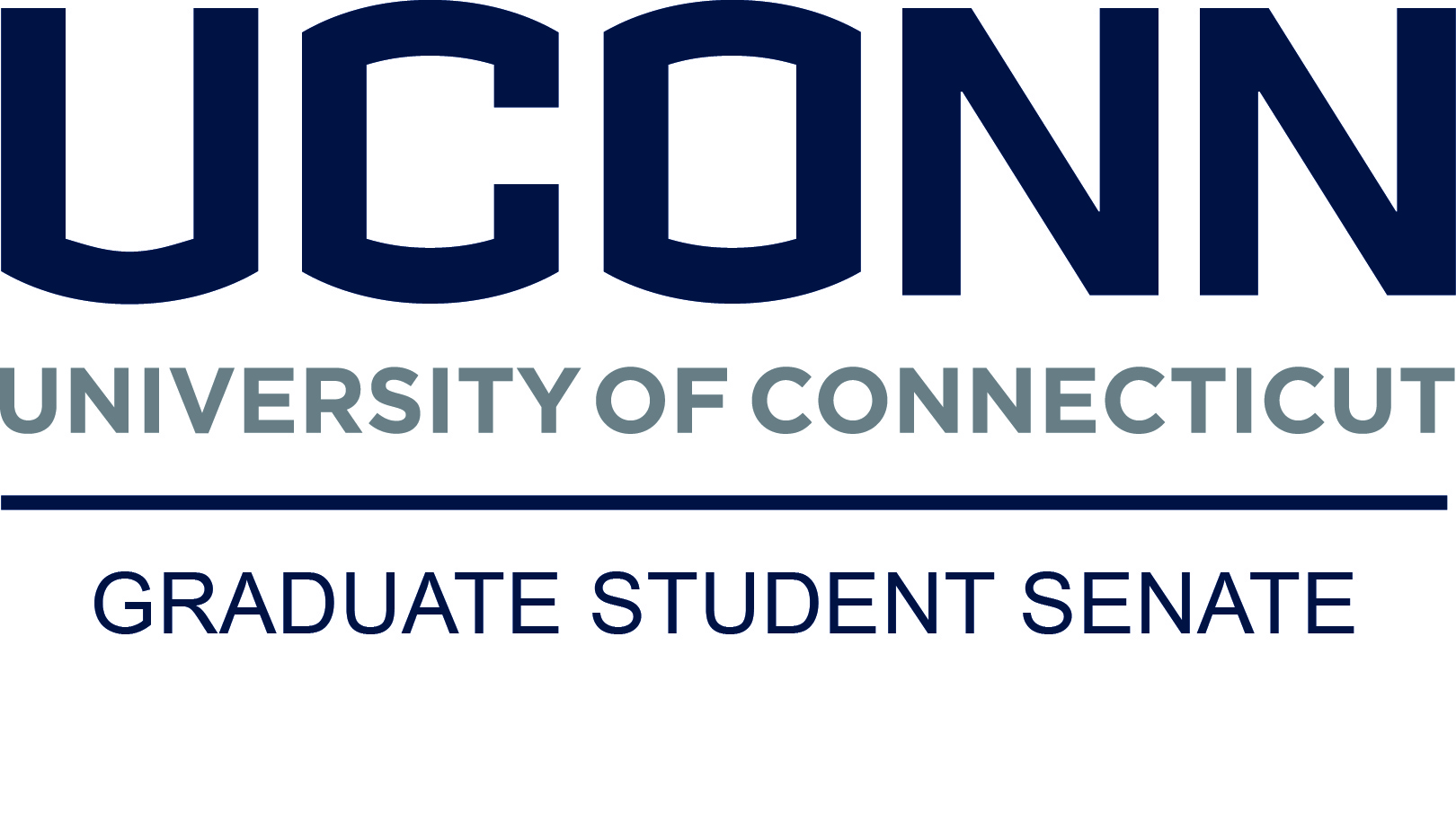 Apportionment Report for AY15-17Adopted by the Graduate Student Senate onRELEVANT GSS BYLAWSBylaw III, Section 2, Part C.iivAcademic constituencies shall be apportioned at least three-fourths of the total number of seats apportioned, including at-large seats but not including the GSS officers.Bylaw III, Section 2, Part DWhile the Procedures Committee shall have flexibility in apportioning seats in the Senate amongst the academic constituencies, the following guidelines should be used:i) 	Dividing lines between the enrollments required for each level of representation (1, 2, 3, or more seats per constituency) should correspond to natural breaks in the distribution of constituency enrollments.ii) 	Constituencies within roughly the 50th percentile of the distribution of constituency enrollments should receive 1 seat.iii) 	Constituencies within roughly the 50th – 75th percentile of the distribution of constituency enrollments should receive 2 seats.iv) 	Constituencies above roughly the 75th percentile of the distribution of constituency enrollments should receive 3 seats.Bylaw III, Section 3, Part AAt least one-twentieth of the apportioned seats shall be at-large.  All graduate students who do not already represent a constituency in the Senate or serve on the Executive Committee shall be eligible to be at-large Senators.PERCENTILE DIVISIONS, AY15-1750th percentile = 59 students. Any academic program having 56 or fewer students is apportioned one Senator according the above Bylaw.50th through 75th percentile = 60 to 122 students. Any academic program having between 6o and 122 students is apportioned two Senators according the above Bylaw.75th percentile = 123 students. Any academic program having 123 or more students is apportioned three Senators according the above Bylaw.DURATION OF THE APPORTIONMENTWhile this report is based on data included in the Fall 2014 Graduate School Enrollment Report, the apportioned Senate representation applies to AY15-16 and AY16-17 according to GSS Bylaw III, Section 2, Parts A and B.  The apportionment must be redetermined by the first meeting of the Spring semester, 2017.CHANGES IN REPRESENTATION SINCE LAST APPORTIONMENTThe following constituencies have received a reduction in senators apportioned:Communications, from 2 to 1.Educational Leadership, from 3 to 2.The following constituencies have received an increase in senators apportioned:Agricultural & Resource Economics, from 1 to 2.Chemical & Biomedical Engineering, from 1 to 2.Computer Science & Engineering, from 2 to 3.Operations & Information Management, from 2 to 3.Speech, Hearing, and Language Sciences, from 1 to 2.The following constituencies have been combined:Management and Marketing are now Business Administration.  The following constituencies have been added:Clinical and Translational ResearchDigital Media and Design Sports Management Earthquake Engineering Research InstituteThe following constituencies are no longer recognized as per Article III, Section I Part A of the Constitution of the Graduate Student Senate:Judaic Studies (No current graduate student enrollment)The number of academic constituencies has remained at 58The number of apportioned academic Senators has increased from 102 to 104 The overall number of apportioned Senators has increased from 109 to 113FULL APPORTIONMENTField of StudyMastersDoctoralTotalSeatsAccounting1591593Agricultural & Resource Economics4927762Allied Health Sciences26261Animal Science1414281Anthropology345481Art History551Biomedical Engineering65471122Business Administration744487923Chemical & Biomedical Engineering1150612Chemistry61401463Civil Engineering & Environmental Engineering62571192Clinical and Translational Research16161Communications638441Computer Science & Engineering40841243Curriculum and Instruction174141883Digital Media and Design12121Dramatic Arts43431Ecology and Evolutionary Biology1249612Economics1648642Educational Leadership4943922Educational Psychology1391122513Electrical Engineering361171533English578832Finance2082083Geography531361Geological Sciences96151History941501Human Development and Family Studies2131521International Studies20201Kinesiology181081263Linguistics35351Literatures, Cultures and Languages2558832Marine Sciences1025351Materials Science and Engineering1276882Mathematics82581403Mechanical Engineering149712203Medieval Studies1891Molecular and Cell Biology52951473Music1028381Natural Resources and the Environment1718351Nursing125782033Nutritional Science814221Operations & Information Management2462463Pathobiology615211Pharmaceutical Sciences152531Philosophy133341Physics781882Physiology and Neurobiology433371Plant Science and Landscape Architecture199281Political Science254561Polymer Science226281Professional Studies63632Psychology1521523Public Policy83832Sociology46461Speech, Hearing, and Language Sciences42611032Sports Management23231Statistics61431042Studio Art10101Total304323975440104At Large Seats6Graduate Students of Color Association1Iranian Cultural Organization1Earthquake Engineering Research Institute1Total113